COUPON REPONSE A COMPLETER ET A RENVOYERC.C.H.M – 2, rue du 14 Juillet– 52000 CHAUMONT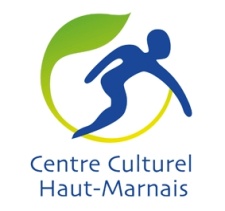 NOM ET PRENOM :							Date de naissance : Adresse :CP : 			VILLE : Téléphone :  Mail : Yoga (mardi)		 10h/11h 								……….€				 17h30/18h30 		 18h45/19h45			……….€ Sophrologie (mardi)	 17h30/18h15 (créneau enfants et jeunes)			……….€				 18h30 à 19h45							……….€Gym douce (mardi)	 14h/15h			 15h/16h				……….€Gym douce (jeudi)		 14h/15h								……….€	ADHESION CCHM (obligatoire)									     12€TOTAL							          					……….€En cas de règlement en plusieurs fois, mettre au crayon, au dos des chèques, la date souhaitée de l’encaissement, maximum au 31/12/2021)DATE :                         				     SIGNATURE COUPON REPONSE A COMPLETER ET A RENVOYERC.C.H.M – 2, rue du 14 Juillet– 52000 CHAUMONTNOM ET PRENOM :							Date de naissance : Adresse :CP : 			VILLE : Téléphone :  Mail : Yoga (mardi)		 10h/11h 								……….€				 17h30/18h30 		 18h45/19h45			……….€ Sophrologie (mardi)	 17h30/18h15 (créneau enfants et jeunes)			……….€				 18h30 à 19h45							……….€Gym douce (mardi)	 14h/15h			 15h/16h				……….€Gym douce (jeudi)		 14h/15h								……….€	ADHESION CCHM (obligatoire)									     12€TOTAL							          					……….€En cas de règlement en plusieurs fois, mettre au crayon, au dos des chèques, la date souhaitée de l’encaissement, maximum au 31/12/2021)DATE :                         				     SIGNATURE 